Torek, 31. 3. 2020KOTI V VEČKOTNIKUDanes boš pri matematiki utrjeval/a kote.Pobrskaj po geometrijskem zvezku in poišči snov o KOTIH.Uporabiti moraš:OŠILJEN SVINČNIKGEOTRIKOTNIKŠESTILO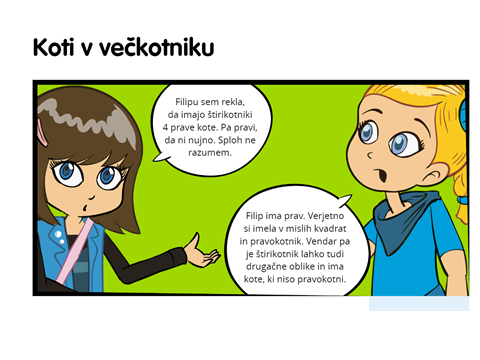 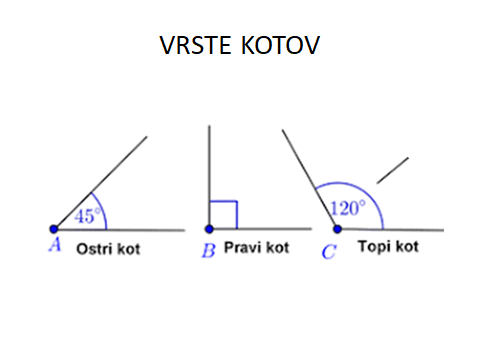 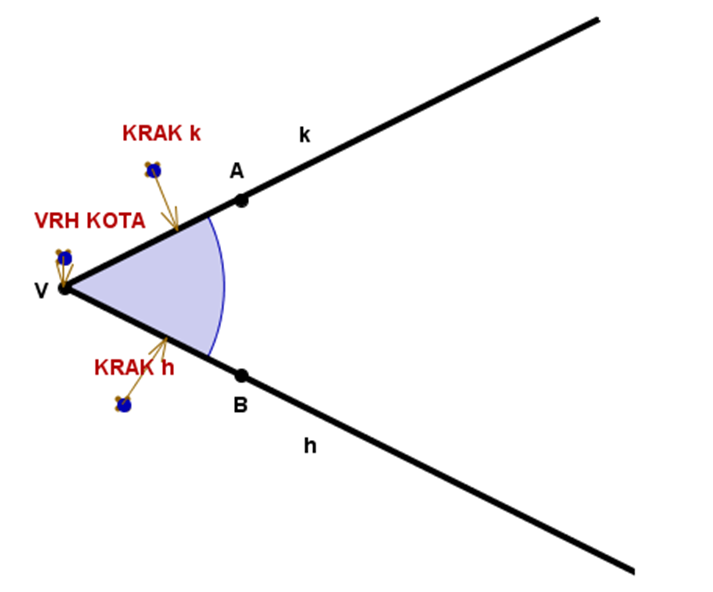 Klikni na povezavo: https://eucbeniki.sio.si/mat5/690/index3.htmlReši vaje!--------------------------------------------------------------------------------------------------------------------------------------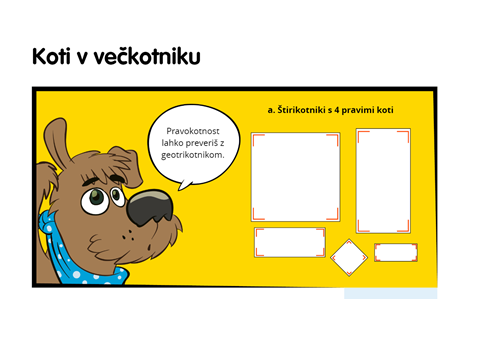 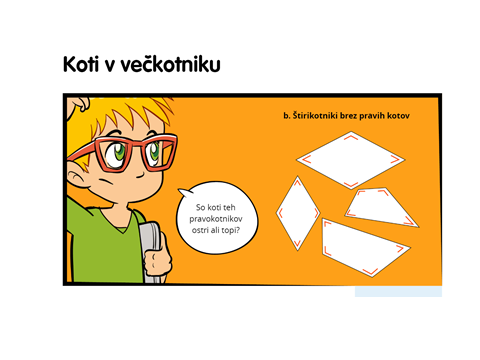 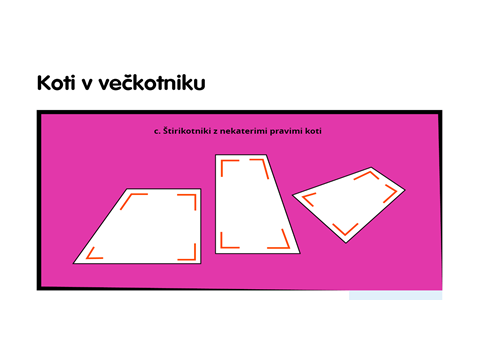 Reši vaje v SDZ3 na strani 38 in 39.Rešene naloge preverite s pomočjo rešitev. Kliknete na spodnjo ikono, označite s kljukico.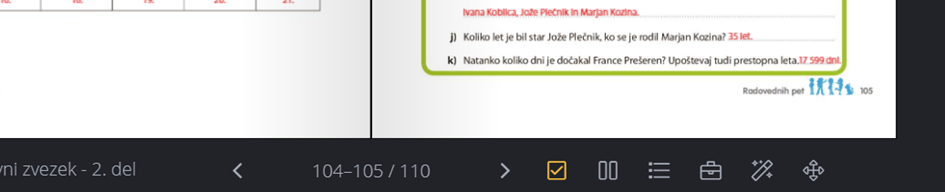 